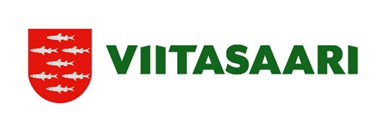 HenkilötiedotHenkilötiedotHenkilötiedotHenkilötiedotSukunimiEtunimetHenkilötunnusHenkilötunnusArvo/ammattiArvo/ammatti Ei saa julkaista internetissä Tietoa ei saa luovuttaaTyöpaikkaTyöpaikka Ei saa julkaista internetissä Tietoa ei saa luovuttaaYhteystiedotYhteystiedotYhteystiedotYhteystiedotKotiosoiteKotiosoite Ei saa julkaista internetissä Tietoa ei saa luovuttaaPostinumeroPostitoimipaikka Ei saa julkaista internetissä Tietoa ei saa luovuttaaPuhelin kotiinPuhelin toimeen Ei saa julkaista internetissä Tietoa ei saa luovuttaaSähköpostiosoiteSähköpostiosoite Ei saa julkaista internetissä Tietoa ei saa luovuttaaValokuva/kasvokuva kaupungin Internet-sivuja varten Valokuva/kasvokuva kaupungin Internet-sivuja varten  Ei saa julkaista internetissä Tietoa ei saa luovuttaaMuutaMuutaMuutaMuutaRuoka-aineallergiat ym.Ruoka-aineallergiat ym.Ruoka-aineallergiat ym.Ruoka-aineallergiat ym.Viitasaaren kaupungin luottamustehtäviin liittyvät tiedotViitasaaren kaupungin luottamustehtäviin liittyvät tiedotViitasaaren kaupungin luottamustehtäviin liittyvät tiedotViitasaaren kaupungin luottamustehtäviin liittyvät tiedotPuolue      KD       Kesk.   Kok.    PS       SDP     Vas.     Muu, mikä?       Puolue      KD       Kesk.   Kok.    PS       SDP     Vas.     Muu, mikä?       Puolue      KD       Kesk.   Kok.    PS       SDP     Vas.     Muu, mikä?       Puolue      KD       Kesk.   Kok.    PS       SDP     Vas.     Muu, mikä?       LuottamuselinLuottamuselin puheenjohtaja	 jäsen varapuheenjohtaja	 varajäsen puheenjohtaja	 jäsen varapuheenjohtaja	 varajäsenLuottamuselinLuottamuselin puheenjohtaja	 jäsen varapuheenjohtaja	 varajäsen puheenjohtaja	 jäsen varapuheenjohtaja	 varajäsenLuottamuselinLuottamuselin puheenjohtaja 	 jäsen varapuheenjohtaja	 varajäsen puheenjohtaja 	 jäsen varapuheenjohtaja	 varajäsenLuottamuselinLuottamuselin puheenjohtaja	 jäsen varapuheenjohtaja	 varajäsen puheenjohtaja	 jäsen varapuheenjohtaja	 varajäsenLuottamuselinLuottamuselin puheenjohtaja	 jäsen varapuheenjohtaja	 varajäsen puheenjohtaja	 jäsen varapuheenjohtaja	 varajäsenPuolueveron periminen (Selvitä puolueeltasi puolueveronperintä.) Puolueveron periminen (Selvitä puolueeltasi puolueveronperintä.) Annan valtuutuksen puolueveron perimiseen kaikista kokouspalkkioistani Annan valtuutuksen puolueveron perimiseen kaikista kokouspalkkioistani SuostumusTällä lomakkeella annan suostumukseni siihen, että antamani henkilötiedot saa laittaa Viitasaaren kaupungin Internet-sivuille siltä osin kuin olen antanut niiden julkaisemiseen luvan perustietolomakkeella. Paikka ja aika sekä allekirjoitus/nimenselvennysMUISTA TOIMITTAA VEROKORTTI JA TILINUMEROVerokortti ja tilinumero toimitetaan ensisijaisesti sähköisesti sirpa.hamalainen@pihtipudas.fi tai postitse tiedonhallintasihteeri Tarja Tossavaiselle kaupungintalolle. Kokouspalkkioiden maksua varten on toimitettava verokortti palkkaa varten. Eläkkeensaajan verokortti ei käy.Informointi tietojen käsittelyssäKaupunki ylläpitää luottamustoimen rekisteröimisen sekä palkkion maksamisen kannalta välttämättömiä rekistereitä kuten luottamushenkilötieto-, palkkatieto- ja matkalaskujen käsittelyjärjestelmä. Rekisteriin kerättäviä tietoja voidaan luovuttaa EU:n yleisen tietosuoja-asetuksen ja tietosuojalain hyväksymiin käyttötarkoituksiin sekä laissa säädettyjen viranomaistehtävien hoitamiseksi. Henkilöllä on oikeus saada tietää, mitä häntä koskevia tietoja on tallennettu rekistereihin. Lisäksi henkilöllä on oikeus vaatia häntä koskevan epätarkan tai virheellisen tiedon oikaisua sekä saada puutteelliset henkilötiedot täydennettyä. Tarkastusoikeutta ja tietojen oikaisua koskeva pyyntö tulee tehdä rekisterinpitäjälle. Kustakin rekisteristä on laadittu rekisteri- tai tietosuojaseloste, josta ilmenee henkilötietojen käsittelyä koskevat tiedot. Rekisteriselosteet ovat jokaisen saatavilla kaupungin kotisivuilta https://viitasaari.fi/yhteystiedot-ja-aukioloajat/neuvonta-ja-asiointi/tietosuoja/tietojen-kasittely/Lisätietoja (tarvittaessa lomakkeen tietojen täydentäminen)